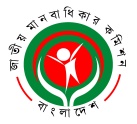    RvZxq gvbevwaKvi Kwgkb(2009 mv‡ji RvZxq gvbevwaKvi Kwgkb AvBb Øviv cÖwZwôZ GKwU mswewae× ¯^vaxb ivóªxq cÖwZôvb)বিটিএমসি ভবন (৯ম তলা), ৭-৯ কারওয়ান বাজার, XvKv-১২১৫B-‡gBjt info@nhrc.org.com¯§viK bs: এনএইচআরসিবি/‡cÖm:weÁ:/-২৩৯/১২-১১২       	                          ZvwiL: ৩০ অক্টোবর ২০২০প্রেস বিজ্ঞপ্তি-গণমাধ্যমে প্রকাশিত লালমনিরহাটে ধর্ম অবমাননার নামে এক ব্যক্তিকে পিটিয়ে এবং আগুনে পুড়িয়ে হত্যার ঘটনায় জাতীয় মানবাধিকার কমিশনের দৃষ্টি আকর্ষণ হয়। কমিশন মনে করে, ঘটনাটি অত্যন্ত স্পর্শকাতর। মত প্রকাশের স্বাধীনতার নামে ধর্মকে অবমাননা করার অধিকার যেমন কারো নেই; তেমনি আইন নিজের হাতে তুলে নিয়ে কাউকে হত্যা করার অধিকারও কাউকে দেওয়া হয়নি। নিহত ব্যক্তিটি ভারসাম্যহীন ছিলেন কিনা এবং প্রকৃতপক্ষে ধর্ম অবমাননা করেছিলেন কিনা তা খতিয়ে দেখে আইনের আওতায় বিষয়টি সমাধান করা সমীচীন ছিল মনে করে কমিশন। একটি সভ্য সমাজে আইন নিজের হাতে তুলে নিয়ে গণপিটুনি এবং আগুনে পুড়িয়ে দিয়ে বর্বর হত্যাকাণ্ড মানবাধিকারের চরম লঙ্ঘন যা কখনোই গ্রহণযোগ্য নয়। কমিশন থেকে এই ঘটনার প্রকৃত তথ্য উদঘাটনের জন্য কমিশনের পরিচালক (অভিযোগ ও তদন্ত)জনাব আল-মাহমুদ ফায়জুল কবীর (জেলা ও দায়রা জজ) এর নেতৃত্বে দুই সদস্য বিশিষ্ট তদন্ত কমিটি গঠন করা হয়েছে।ধন্যবাদান্তে,স্বাক্ষরিত/- ফারহানা সাঈদজনসংযোগ কর্মকর্তাজাতীয় মানবাধিকার কমিশন, বাংলাদেশ